Приложение 5Метод круговой тренировки (гибкость)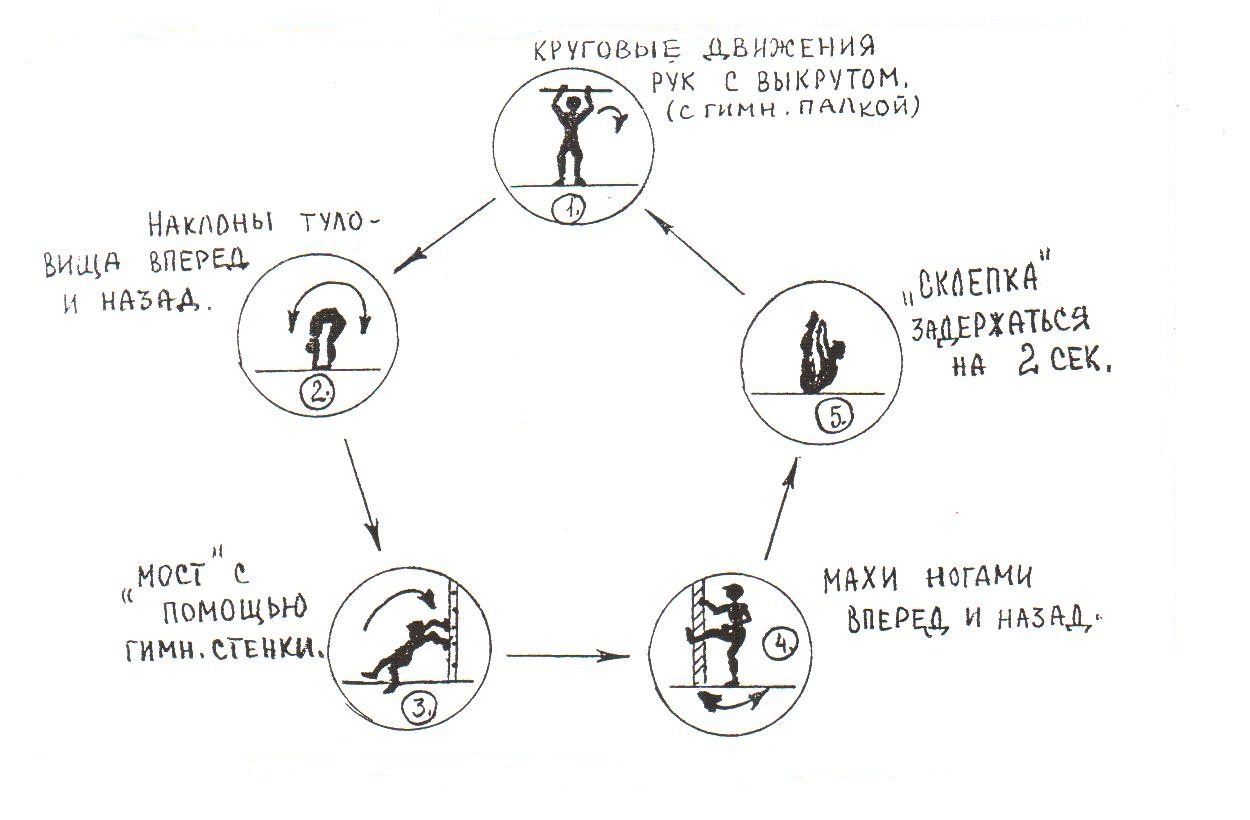 